18 марта 2018 годаДень открытых дверейПРИЕМ ГРАЖДАН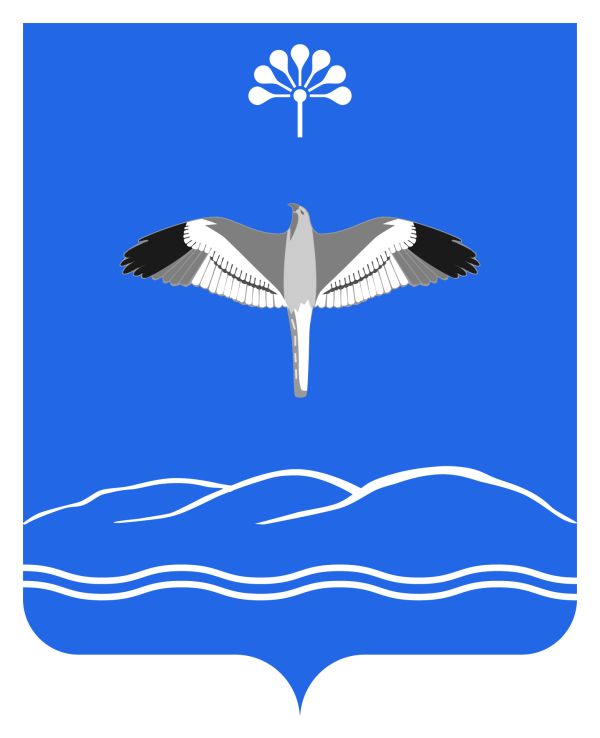 Адрес приема граждан: Республика  Башкортостан, Мечетлинский район, д. Кургатово, ул. Ленина, д. 115Место проведения: помещение в здании средней общеобразовательной школыГалимов Ильдар Максутович, начальник муниципального казенного учреждения «Мечетлинский отдел образования Республики Башкортостан»Время приема: 11.00-13.00